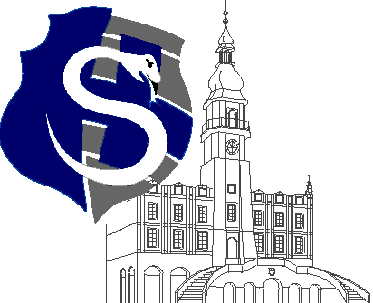 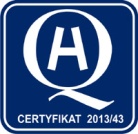 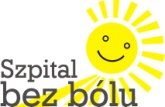 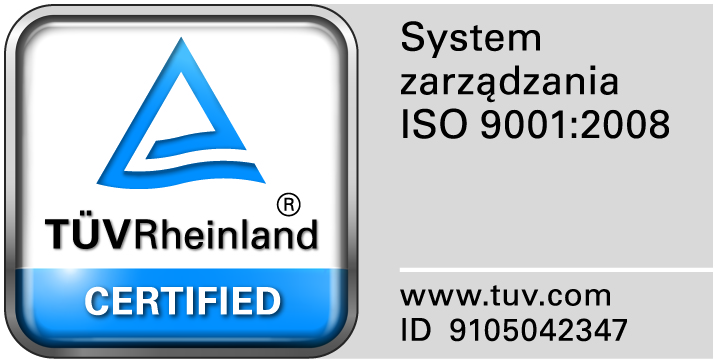 					                                                                                                                  									Zamość 2018-05-18			        Wszyscy Wykonawcy biorący udział w postępowaniuDot: Przetargu nieograniczonego nr 4/PN/18  Dostawa sprzętu medycznego jednorazowego użytkuZAWIADOMIENIE O WYBORZE NAJKORZYSTNIEJSZYCH OFERT1. Działając na podstawie art. 92 ust. 1 pkt.1  Prawa zamówień publicznych Zamawiający informuje, że w prowadzonym postępowaniu, wybrano do realizacji zamówienia w poszczególnych zadaniach najkorzystniejsze oferty złożone przez Wykonawców, którzy spełnili wszystkie warunki udziału w postępowaniu a ich oferty odpowiadały wszystkim wymaganiom określonym w specyfikacji istotnych warunków zamówienia. Wpłynęło 27 ofert. Zamawiający przeprowadził badanie i ocenę złożonych i niepodlegających odrzuceniu ofert na podstawie kryterium  określonego w siwz.Poniżej przedstawiamy tabelę zawierającą wykaz Wykonawców ze streszczeniem oceny i porównaniem złożonych ofert wraz z przyznaną punktacją.Dla zadania  nr 1- BIALMED Sp. z o.o. Ul. M. Konopnickiej 11a, 12-230 Biała PiskaUzasadnienie wyboru: oferta uzyskała największą liczbę punktów z uwagi na przyjęte w specyfikacji istotnych warunków zamówienia kryteria oceny ofert.Dla zadania  nr 2- J. Chodacki,  A. Misztal MEDICA Sp. J. Ul. Przemysłowa 4 a,  59-300 LubinUzasadnienie wyboru: oferta uzyskała największą liczbę punktów z uwagi na przyjęte w specyfikacji istotnych warunków zamówienia kryteria oceny ofert.Dla zadania  nr 3- ZARYS International Group Sp. z o.o. S. K. Ul. Pod Borem 18, 41-808 ZabrzeUzasadnienie wyboru: oferta uzyskała największą liczbę punktów z uwagi na przyjęte w specyfikacji istotnych warunków zamówienia kryteria oceny ofert.Dla zadania  nr 4- ZARYS International Group Sp. z o.o. S. K. Ul. Pod Borem 18, 41-808 ZabrzeUzasadnienie wyboru: oferta uzyskała największą liczbę punktów z uwagi na przyjęte w specyfikacji istotnych warunków zamówienia kryteria oceny ofert.Dla zadania  nr 5- Paul Hartmann Polska Sp. z o.o. ul. Partyzancka 133/15195-200 PabianiceUzasadnienie wyboru: oferta uzyskała największą liczbę punktów z uwagi na przyjęte w specyfikacji istotnych warunków zamówienia kryteria oceny ofert.Dla zadania  nr 6- EURO-CENTRUM Bożena i Cezariusz Wirkowscy  Sp. J.Ul. Chodakowska 10  96-503 SochaczewUzasadnienie wyboru: oferta uzyskała największą liczbę punktów z uwagi na przyjęte w specyfikacji istotnych warunków zamówienia kryteria oceny ofert.Dla zadania  nr 7- Mercator Medical S.A. Ul. H. Modrzejewskiej 30, 31-327 KrakówUzasadnienie wyboru: oferta uzyskała największą liczbę punktów z uwagi na przyjęte w specyfikacji istotnych warunków zamówienia kryteria oceny ofert.Dla zadania  nr 8- EURO-CENTRUM Bożena i Cezariusz Wirkowscy  Sp. J.Ul. Chodakowska 10  96-503 SochaczewUzasadnienie wyboru: oferta uzyskała największą liczbę punktów z uwagi na przyjęte w specyfikacji istotnych warunków zamówienia kryteria oceny ofert.Dla zadania  nr 9- EURO-CENTRUM Bożena i Cezariusz Wirkowscy Sp.J. Ul. Chodakowska 10 , 96-503 SochaczewUzasadnienie wyboru: oferta uzyskała największą liczbę punktów z uwagi na przyjęte w specyfikacji istotnych warunków zamówienia kryteria oceny ofert.Dla zadania  nr 10- BIALMED Sp. z o.o. Ul. M. Konopnickiej 11a, 12-230 Biała PiskaUzasadnienie wyboru: oferta uzyskała największą liczbę punktów z uwagi na przyjęte w specyfikacji istotnych warunków zamówienia kryteria oceny ofert.Dla zadania  nr 11- Przedsiębiorstwo Handlowo-Usługowe  ANMAR Sp. z o.o. Sp. K.ul. Strefowa 22, 43-100 TYCHYUzasadnienie wyboru: oferta uzyskała największą liczbę punktów z uwagi na przyjęte w specyfikacji istotnych warunków zamówienia kryteria oceny ofert.Dla zadania  nr 12- Aero Medica Sp. z o.o. Ul. Kopernika 36/40, 00-924 WarszawaUzasadnienie wyboru: oferta uzyskała największą liczbę punktów z uwagi na przyjęte w specyfikacji istotnych warunków zamówienia kryteria oceny ofert.Dla zadania  nr 13- EKOMED Sp. z o.o. Ul. Łotewska 17/01 , 03-918 WarszawaUzasadnienie wyboru: oferta uzyskała największą liczbę punktów z uwagi na przyjęte w specyfikacji istotnych warunków zamówienia kryteria oceny ofert.Dla zadania  nr 14- ZARYS International Group Sp. z o.o. S. K. Ul. Pod Borem 18, 41-808 ZabrzeUzasadnienie wyboru: oferta uzyskała największą liczbę punktów z uwagi na przyjęte w specyfikacji istotnych warunków zamówienia kryteria oceny ofert.Dla zadania  nr 15- J. Chodacki,  A. Misztal MEDICA Sp. J. Ul. Przemysłowa 4 a,  59-300 LubinUzasadnienie wyboru: oferta uzyskała największą liczbę punktów z uwagi na przyjęte w specyfikacji istotnych warunków zamówienia kryteria oceny ofert.Dla zadania  nr 16- Informer Med Sp. z o.o. Ul. Winogrady 118, 61-626 PoznańUzasadnienie wyboru: oferta uzyskała największą liczbę punktów z uwagi na przyjęte w specyfikacji istotnych warunków zamówienia kryteria oceny ofert.Dla zadania  nr 17- Foton Trading Sp. z o.o. Ul. Kolejowa 11/13,  01-217 Warszawa Uzasadnienie wyboru: oferta uzyskała największą liczbę punktów z uwagi na przyjęte w specyfikacji istotnych warunków zamówienia kryteria oceny ofert.Dla zadania  nr 18- P.W. INTERGOS Sp. z o.o. Ul. Legionów 59 a, 43-300 Bielsko-Biała Uzasadnienie wyboru: oferta uzyskała największą liczbę punktów z uwagi na przyjęte w specyfikacji istotnych warunków zamówienia kryteria oceny ofert.Dla zadania  nr 19- Aesculap Chifa Sp. z o.o. Ul. Tysiąclecia 14, 64-300 Nowy TomyślUzasadnienie wyboru: oferta uzyskała największą liczbę punktów z uwagi na przyjęte w specyfikacji istotnych warunków zamówienia kryteria oceny ofert.Dla zadania  nr 20- Trident Med s.c. Ul. Szachowa 1 04-894 WarszawaUzasadnienie wyboru: oferta uzyskała największą liczbę punktów z uwagi na przyjęte w specyfikacji istotnych warunków zamówienia kryteria oceny ofert.Dla zadania  nr 21- Advance Europe Sp. z o. o. Biuro Techniczno-Handlowe , ul. Skrzetuskiego 30/3, 02-726 WarszawaUzasadnienie wyboru: oferta uzyskała największą liczbę punktów z uwagi na przyjęte w specyfikacji istotnych warunków zamówienia kryteria oceny ofert.Dla zadania  nr 22- BALTON Sp. z o.o. Ul. Nowy Świat 7/14, 00-496 WarszawaUzasadnienie wyboru: oferta uzyskała największą liczbę punktów z uwagi na przyjęte w specyfikacji istotnych warunków zamówienia kryteria oceny ofert.2. Zamawiający informuje, że umowy w sprawie zamówienia publicznego zostaną  zawarte zgodnie z art. 94 ust. 1 pkt 2, w terminie nie krótszym niż 5 dni od dnia przesłania faksem niniejszego zawiadomienia.Podstawą prawną dokonanego wyboru jest art. 91 ust. 1 Pzp oraz Kodeks Cywilny.3. Działając na podstawie art. 92 ust. 1 pkt. 2 Prawa zamówień publicznych Zamawiający informuje, że w prowadzonym postępowaniu nie  zostały odrzucone żadne oferty4.Działając na podstawie art. 92 ust. 1 pkt. 3 Prawa zamówień publicznych Zamawiający informuje, że w prowadzonym postępowaniu nie zostali wykluczeni żadni Wykonawcy.Dziękujemy za udział w postępowaniu i zapraszamy do udziału w innych postępowaniach prowadzonych przez Zamawiającego. Wykonawca (nazwa, siedziba i adres)Kryteriumcena –100%RAZEMBIALMED Sp. z o.o.Ul. M. Konopnickiej 11a, 12-230 Biała Piska100100ZARYS International Group Sp. z o.o. S. K.Ul. Pod Borem 18, 41-808 Zabrze97,9097,90J. Chodacki,  A. Misztal MEDICA Sp. J.Ul. Przemysłowa 4 a,  59-300 Lubin89,7089,70Wykonawca (nazwa, siedziba i adres)Kryteriumcena –100%RAZEMJ. Chodacki,  A. Misztal MEDICA Sp. J.Ul. Przemysłowa 4 a,  59-300 Lubin100100BIALMED Sp. z o.o.Ul. M. Konopnickiej 11a, 12-230 Biała Piska89,6089,60Wykonawca (nazwa, siedziba i adres)Kryteriumcena –100%RAZEMZARYS International Group Sp. z o.o. S. K.Ul. Pod Borem 18, 41-808 Zabrze100,00100EURO-CENTRUM Bożena i Cezariusz Wirkowscy  Sp. J.Ul. Chodakowska 10 , 96-503 Sochaczew	89,9089,90Wykonawca (nazwa, siedziba i adres)Kryteriumcena –100%RAZEMZARYS International Group Sp. z o.o. S. K.Ul. Pod Borem 18, 41-808 Zabrze100100Wykonawca (nazwa, siedziba i adres)Kryteriumcena –100%RAZEMPaul Hartmann Polska Sp. z o.o.ul. Partyzancka 133/151  95-200 Pabianice100100Wykonawca (nazwa, siedziba i adres)Kryteriumcena –100%RAZEMEURO-CENTRUM Bożena i Cezariusz Wirkowscy  Sp. J.Ul. Chodakowska 10  96-503 Sochaczew100100Toruńskie Zakłady Materiałów Opatrunkowych S.A. Ul. Żółkiewskiego 20/26 87-100 Toruń82,4082,40Paul Hartmann Polska Sp. z o.o.ul. Partyzancka 133/151, 95-200 Pabianice67,9067,90Wykonawca (nazwa, siedziba i adres)Kryteriumcena –100%RAZEMMercator Medical S.A.Ul. H. Modrzejewskiej 30, 31-327 Kraków100100EURO-CENTRUM Bożena i Cezariusz Wirkowscy  Sp. J.Ul. Chodakowska 10  96-503 Sochaczew90,9090,90PANEP S.R.O.  Ul. Brneska 1246665 01 Rosice koło Brna Sp. z o.o. Oddział w PolsceUl. Warszawska 153, 43-300 Bielsko-Biała90,7090,70Wykonawca (nazwa, siedziba i adres)Kryteriumcena –100%RAZEMEURO-CENTRUM Bożena i Cezariusz Wirkowscy  Sp. J.Ul. Chodakowska 10  96-503 Sochaczew100100Paul Hartmann Polska Sp. z o.o.ul. Partyzancka 133/151 95-200 Pabianice68,5068,50Wykonawca (nazwa, siedziba i adres)Kryteriumcena –100%RAZEMEURO-CENTRUM Bożena i Cezariusz Wirkowscy  Sp. J.Ul. Chodakowska 10  96-503 Sochaczew100100PANEP S.R.O.  Ul. Brneska 1246665 01 Rosice koło Brna Sp. z o.o. Oddział w PolsceUl. Warszawska 153, 43-300 Bielsko-Biała75,0075,00Toruńskie Zakłady Materiałów Opatrunkowych S.A. Ul. Żółkiewskiego 20/26, 87-100 Toruń62,1062,10Wykonawca (nazwa, siedziba i adres)Kryteriumcena –100%RAZEMBIALMED Sp. z o.o.Ul. M. Konopnickiej 11a, 12-230 Biała Piska100100Wykonawca (nazwa, siedziba i adres)Kryteriumcena –100%RAZEMPrzedsiębiorstwo Handlowo-Usługowe  ANMAR Sp. z o.o. Sp. K.ul. Strefowa 22, 43-100 TYCHY100100BIALMED Sp. z o.o.Ul. M. Konopnickiej 11a, 12-230 Biała Piska92,9092,90ZARYS International Group Sp. z o.o. S. K.Ul. Pod Borem 18 , 41-808 Zabrze86,4086,40Wykonawca (nazwa, siedziba i adres)Kryteriumcena –100%RAZEMAero Medica Sp. z o.o.Ul. Kopernika 36/40, 00-924 Warszawa100100ZARYS International Group Sp. z o.o. S. K.Ul. Pod Borem 18, 41-808 Zabrze75,7075,70Przedsiębiorstwo Handlowo-Usługowe ANMAR Sp. z o.o. Sp. K. ul. Strefowa 22, 43-100 TYCHY65,4065,40Wykonawca (nazwa, siedziba i adres)Kryteriumcena –100%RAZEMEKOMED Sp. z o.o.Ul. Łotewska 17/01     03-918 Warszawa100100ALTERIS S.A. ul. Ceglana 35, 40-514 Katowice91,7091,70POLCORE Artur KwietniewskiUl. Peryferyjna 15, 25-562 Kielce62,5062,50NTM-MED. S.C.Ul. Wyszyńskiego 154B/166-400 Gorzów Wielkopolski60,9060,90Wykonawca (nazwa, siedziba i adres)Kryteriumcena –100%RAZEMZARYS International Group Sp. z o.o. S. K.Ul. Pod Borem 18, 41-808 Zabrze100100Wykonawca (nazwa, siedziba i adres)Kryteriumcena –100%RAZEMJ. Chodacki,  A. Misztal MEDICA Sp. J.Ul. Przemysłowa 4 a,  59-300 Lubin100100Medseven Sp. z o.o.Ul. Szosa Gdańska 1986-031 Osielsko       60,8060,80Wykonawca (nazwa, siedziba i adres)Kryteriumcena –100%RAZEMInformer Med Sp. z o.o. Ul. Winogrady 118, 61-626 Poznań100100Alfa-med. Anna Guzowska21-025 Majdan Krasieniński 16 A73,8073,80Wykonawca (nazwa, siedziba i adres)Kryteriumcena –100%RAZEMFoton Trading Sp. z o.o.Ul. Kolejowa 11/13,  01-217 Warszawa 100100MEDITECH Ul. Wirowska 6, 62-052 Komorniki   73,8073,80Wykonawca (nazwa, siedziba i adres)Kryteriumcena –100%RAZEMP.W. INTERGOS Sp. z o.o.Ul. Legionów 59 a, 43-300 Bielsko-Biała100100BIALMED Sp. z o.o.Ul. M. Konopnickiej 11a, 12-230 Biała Piska99,6099,60Wykonawca (nazwa, siedziba i adres)Kryteriumcena –100%RAZEMAesculap Chifa Sp. z o.o.Ul. Tysiąclecia 14  64-300 Nowy Tomyśl100100Wykonawca (nazwa, siedziba i adres)Kryteriumcena –100%RAZEMTrident Med s.c.Ul. Szachowa 104-894 Warszawa100100Wykonawca (nazwa, siedziba i adres)Kryteriumcena –100%KryteriumJakość 20%RAZEMAdvance Europe Sp. z o. o.Biuro Techniczno-Handlowe ul. Skrzetuskiego 30/3, 02-726 Warszawa80,001494,00BERYL Med LTD 1 ST Floor, 26 Fouberts Place, Londyn Anglia Ul. Sadowa 14, 05-410 Józefów78,001492,00Billmed Sp. z o.o.Ul. Krypska 24/1, 04-082 Warszawa24,162044,16Wykonawca (nazwa, siedziba i adres)Kryteriumcena –80%KryteriumJakość 20%RAZEMBALTON Sp. z o.o.Ul. Nowy Świat 7/14, 00-496 Warszawa73,122093,12Billmed Sp. z o.o.Ul. Krypska 24/1, 04-082 Warszawa74,961892,96Tietze Medical Sp. z o.o.Ul. Osiedle 28, 46-060 Prószków80686